Spoj každé číslo so správnym riadkom a potom obrázky vyfarbi. 2                                                   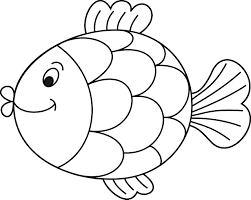 4                                         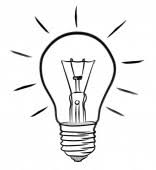 6                 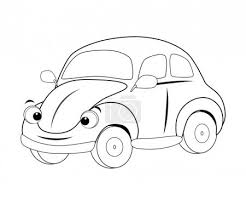 1                                                                            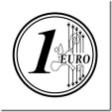 3                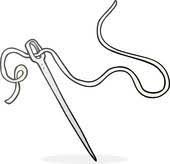 5               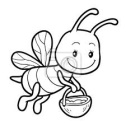 Spočítaj predmety v riadkoch a napíš ich počet.                                            ...................................................                                                                             ...................................................                                                 ....................................................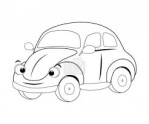                      ....................................................                                                                                                                                ....................................................                                                                                    ....................................................                               